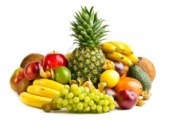 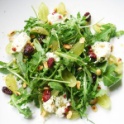 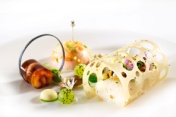 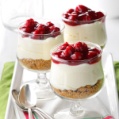 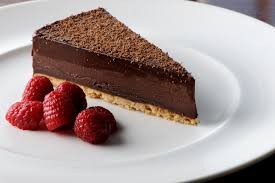 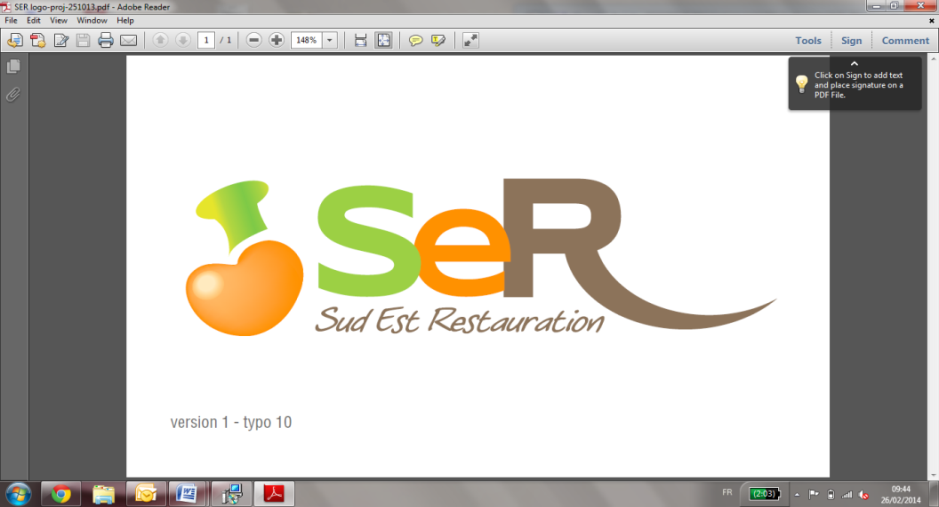 Menu OVE du 01 au 07 mars 2021DéjeunerDînerLundi01/03PamplemousseTartifletteTartiflette au poissonFromage ou yaourtIle flottanteSalade Feuilleté à la viandeMarmite du pêcheur Fromage ou yaourtLiégeois caféMardi 02/03Salade d’endives Saumonette au beurre blancBrocolis poêlés / BoulgourFromage ou yaourtFruit Carottes râpées Purée de pois cassés Omelette Fromage ou yaourtCompote tous fruitsMercredi03/03Fallafels sauce cuminPates aux champignons Fromage ou yaourtCompote maison Salade verte aux thons Tortillas de pommes de terreFromage ou yaourtFlan à la vanilleJeudi 04/03Salade composée(Crouton, oignon rouge)Sauté de bœuf Croustis fromage Riz et légumes Fromage ou yaourtPomme au four Salade de choux chinois Quenelles NantuaFromage ou yaourtRiz au lait Vendredi 05/03Betterave Cassolette de fruits de mer Frites Fromage ou yaourtFruit Coleslaw Endives béchamelEt œuf dur Fromage ou yaourtAnanas au siropSamedi 06/03Rillettes de thon Sauté de veau marengo Omelette aux poivrons Pates Fromage ou yaourtTarte aux pommes maison Salade de poivrons Flan de légumes Nuggets de poisson Fromage ou yaourtSemoule au caramelDimanche 07/03Museau de bœuf Terrine de légumesRoti de dinde aux herbes  Filet de poisson Pommes duchesse Fromage ou yaourtMoelleux chocolat et crème anglaise Taboulé Gratin de blettesCrêpe emmental Fromage ou yaourtCompote